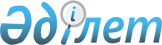 О признании утратившим силу постановления акимата от 14 сентября 2015 года № 389 "Об утверждении Положения о государственном учреждении "Управление по развитию языков акимата Костанайской области"Постановление акимата Костанайской области от 16 февраля 2017 года № 75. Зарегистрировано Департаментом юстиции Костанайской области 28 февраля 2017 года № 6854      В соответствии с Законом Республики Казахстан от 6 апреля 2016 года "О правовых актах" акимат Костанайской области ПОСТАНОВЛЯЕТ:

      1. Признать утратившим силу постановление акимата Костанайской области от 14 сентября 2015 года № 389 "Об утверждении Положения о государственном учреждении "Управление по развитию языков акимата Костанайской области" (зарегистрировано в Реестре государственной регистрации нормативных правовых актов под № 5925, опубликовано 14 октября 2015 года в газете "Қостанай таңы").

      2. Настоящее постановление вводится в действие по истечении десяти календарных дней после дня его первого официального опубликования.


					© 2012. РГП на ПХВ «Институт законодательства и правовой информации Республики Казахстан» Министерства юстиции Республики Казахстан
				
      Аким области

А. Мухамбетов
